Подпишись чтобы быть в курсе!

 Узнать актуальные новости о деятельности партии "Единая Россия" или оставить свое обращение можно по ссылке 
https://twitter.com/rop_63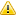 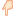                #ЕР63 #Ерпомогает #РОП63